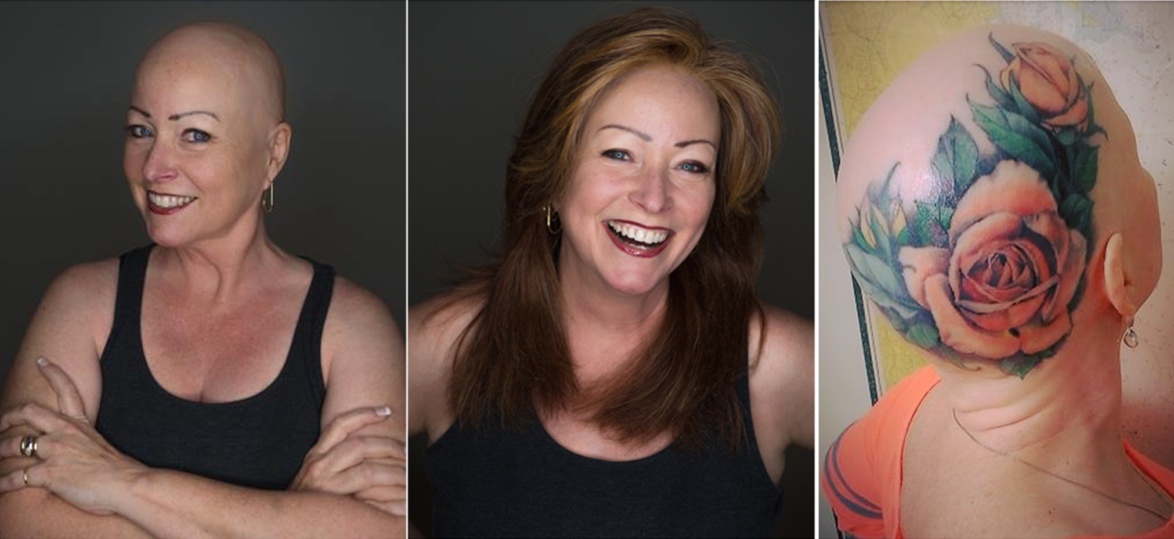 FILMFILMFILMGODMOTHEREDAVACODAFeaturedRaverParentDISNEY/d. Sharon MaguireDuke Productions/d. Tate Taylor Pathe International/Sian HederKØDÉFeaturedCarlyne Fournier Prod./d. Keenen PughThe Other Woman’s ChildParty GoerVan Wormer International/d. Helmut MetzgerDaddy’s Home TwoMovie GoerParamount Studios/d. Sean AndersSaving Christmas	FeaturedWoodhaven Media/d. Tommy DeNucciThe Polka KingParty GoerNetflix/d. Maya ForbesSyriana	MotherWarner Brothers/d. Stephen GaghanTELEVISIONTELEVISIONTELEVISIONNOS4A2	FeaturedAMC/d. Jeremy WebbDas Kindermädchen (The Nanny)FeaturedNETWORK MOVIE (Germany) d. Carlo RolaCOMMERCIALSCVSLeadAddVenturesFLIPPShopperElement ProductionsTitleistAttendeeC41 MediaINDUSTRIALAGFA HealthcareFeaturedAnimus StudiosTRAININGTRAININGTRAININGOn-Camera ActingAnne MulhallLDIProJames DuMont Boston Acting Gym/2xSPECIAL SKILLS       SPECIAL SKILLS       SPECIAL SKILLS       Bald with full color rose tattoo headpiece. (*have signed artist release.) 
Accents: native Maryland, Southern. 
License to Carry, Class A, trained in revolver, semi-automatic and rifle.
Practice yoga, avid photographer, visual artist, swimmer, freelance costumer-Agent Toby Barks/CreditedBald with full color rose tattoo headpiece. (*have signed artist release.) 
Accents: native Maryland, Southern. 
License to Carry, Class A, trained in revolver, semi-automatic and rifle.
Practice yoga, avid photographer, visual artist, swimmer, freelance costumer-Agent Toby Barks/CreditedBald with full color rose tattoo headpiece. (*have signed artist release.) 
Accents: native Maryland, Southern. 
License to Carry, Class A, trained in revolver, semi-automatic and rifle.
Practice yoga, avid photographer, visual artist, swimmer, freelance costumer-Agent Toby Barks/Credited